（別表）成果目標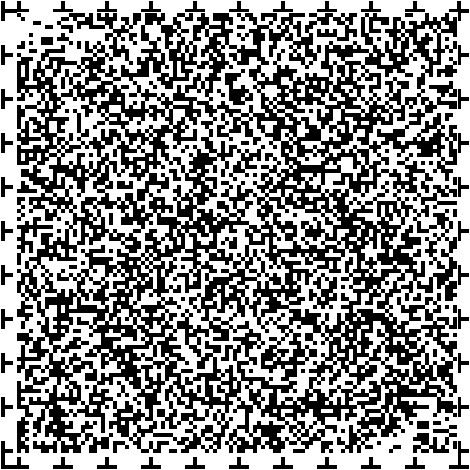 （別表）成果目標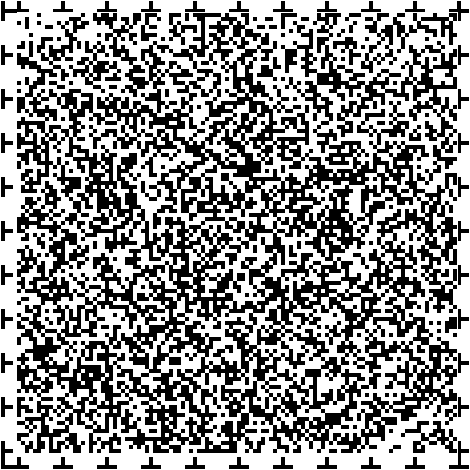 ※１　令和２年度は新型コロナウイルス感染症拡大防止のため開催中止※２　障害者雇用率の対象となる職員は、一週間当たりの勤務時間が２０時間以上の全ての職員（障害者手帳所持者）が対象となり、チャレンジ雇用も含まれます。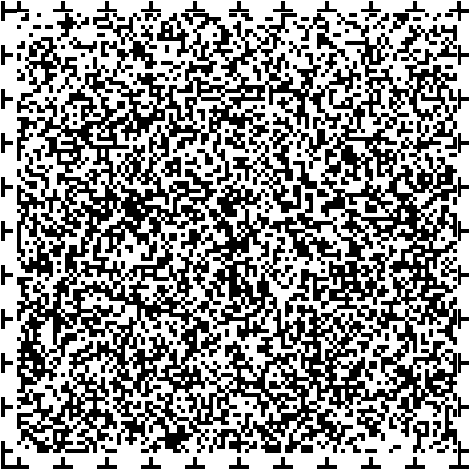 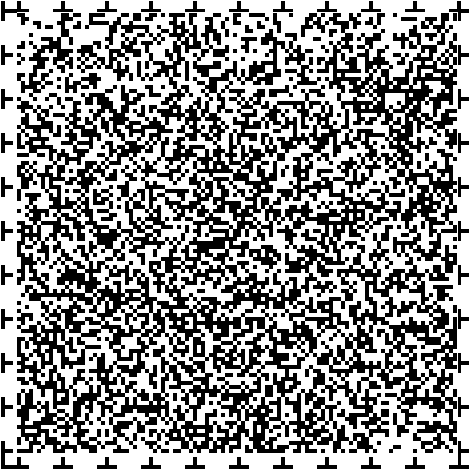 項目名現状（令和２年度）目標担当課1計画相談支援の利用者数９５３人／月１,０９９人／月（令和５年度）障害福祉課2障害児相談支援の利用者数２７０人／月３４１人／月（令和５年度）療育支援課3訪問系サ－ビスの利用時間２４,４５８時間／月２８,２６１時間／月（令和５年度）障害福祉課4施設入所者の地域生活への移行者数１５人（平成２８年度～令和元年度）２０人（令和２～５年度）障害福祉課5グル－プホ－ム利用者数５２９人／月８５８人／月（令和５年度）障害福祉課6障害児通所支援利用日数１９,３５８日／月２３,４７６日／月（令和５年度）療育支援課7母子健康手帳発行時の保健師の面接率９９.９％１００％（令和６年度）地域保健課8特定健康診査受診率（国民健康保険加入者）４１.８％６０％（令和５年度）健康づくり課項目名現状（令和２年度）目標担当課9特定保健指導実施率（国民健康保険加入者）２０.１％６０％（令和５年度）健康づくり課10通級指導教室設置校数①言語障害通級指導教室②発達障害通級指導教室③難聴通級指導教室①５校②８校③０校①６校②１４校③１校（令和６年度）総合教育センター11特別支援学級設置校数①知的障害②自閉症・情緒障害①３８校②１７校①４１校②２４校（令和６年度）総合教育センター12障害者雇用促進就職面接会の参加者８１人（令和元年度）※１１５１人（令和８年度）商工振興課13船橋市の障害者雇用率※２２.５９％（令和２年６月１日時点）３.００％（令和６年６月１日時点）職員課14船橋市教育委員会の障害者雇用率　※２２.７０％（令和２年６月１日時点）２.８０％（令和６年６月１日時点）教育総務課15医療センターの障害者雇用率※２１.２７％（令和２年６月１日時点）２.６０％（令和６年６月１日時点）医療センター16一般就労への年間移行者数１１２人１４８人（令和５年度）障害福祉課項目名現状（令和２年度）目標担当課17就労移行支援の利用者数２２９人２７５人（令和５年度）障害福祉課18都市公園等における便所の改築・更新に伴う園路、出入口のバリアフリー化公園数３０公園５０公園（令和８年度）公園緑地課19特定道路におけるバリアフリー化の整備率７１.２％１００％
（令和８年度）道路建設課